PROJECT DELIVERABLE C: DESIGN CRITERIA AND TARGET SPECIFICATIONS Submitted byTeam D14Cristie Kwan (300186315)Fatmah Bayrli (300159193)Bill Wu (300170086)Michael Hetu (300209299)Mashal Joyaa (300082650)OnFebruary 7th, 2021University of OttawaIntroduction:	This document outlines design specifications for the JAMZ drone theft detection module, based on a list of client needs and their associated criteria which was developed in the previous deliverable. Technical benchmarking analysis was conducted and summarized. Based on the design criteria and benchmarking data target specifications were developed. Prioritized Client Needs:A table of previously identified client needs, and their associated design criteria. Table 1 - Interpreted client needs and their associated design criteria:Benchmarking:After reviewing the client's needs, the group found multiple online webpages to find similar products to compare design features and user reactions. From the reviews, some features are more favourable than others by users. This data is taken into account for the overall design of the add on and future deliverables. Benchmarking of Other Designs:User Perception:The expensive alarm systems are priced over a hundred dollars, tend to have more mixed results. They show that high prices of these products tended to cause more scrutiny from the customers. Along with this, the more expensive products tend to have more high tech and somewhat more experimental devices. The motion sensors can be quite faulty at times because of false activation or not working at all. However, they tend to be extremely effective in being able to sense unwanted company from a distance away. The solar-powered LED alarm is bright, but it does not emit sound and is fragile. Additional concerns for the drone using this type of alarm is that the bright lights can be activated outside and may cause some traffic issues.  The CNXIN has both lights and sound that it emits, which could cause some complexities with hooking it up to the drone properly. Finally, the Sabre alarm is most well-liked, with very few complaints, while it is simple, it is loud and portable.Target Specifications:Based on the findings, the team has finalized the following target specifications:References:SABRE Sabre Personal Alarm - Black Key Chain with Loud Attention Grabbing Siren-PA-01. (n.d.). Retrieved January 31, 2021, from https://www.homedepot.com/p/SABRE-Sabre-Personal-Alarm-Black-Key-Chain-with-Loud-Attention-Grabbing-Siren-PA-01/204317433 MOTOROLA Bolt WiFi Smart Safe with Remote Open Security Monitoring and Siren. (n.d). Retrieved January 31, 2021, from https://www.homedepot.ca/product/motorola-bolt-wifi-smart-safe-with-remote-open-security-monitoring-and-siren-black/1001529749 CNXIN Hot! Power Cut Failure Outage Automatic Alarm Warn Siren LED Indicator. (n.d). Retrieved January 31, 2021, from https://www.newegg.ca/p/0ZK-08UH-0FY52?Description=siren&cm_re=siren-_-9SIAN8UC9B5464-_-Product 1/2 mile long range Solar Wireless Driveway ALARM outdoor weather Resistant motion sensor & DETECTOR-NO Diy security alert SYSTEM-MONITOR & PROTECT OUTSIDE Property, No need to replace the battery. (n.d.). Retrieved February 07, 2021, from https://www.amazon.ca/Wireless-Resistant-Detector-NO-System-Monitor-Property%C2%A3%C2%ACNo/dp/B07L3TFM2G?th=1Fake solar car Alarm Lamp security system Warning Theft FLASH BLINKING Anti-theft CAUTION led Light 1PCS Red (Blue), alarm systems - Amazon Canada. (n.d.). Retrieved February 07, 2021, from https://www.amazon.ca/Security-Warning-Blinking-Anti-Theft-Caution/dp/B07JVLFH1R Appendix:Figure 1 - Wrike Schedule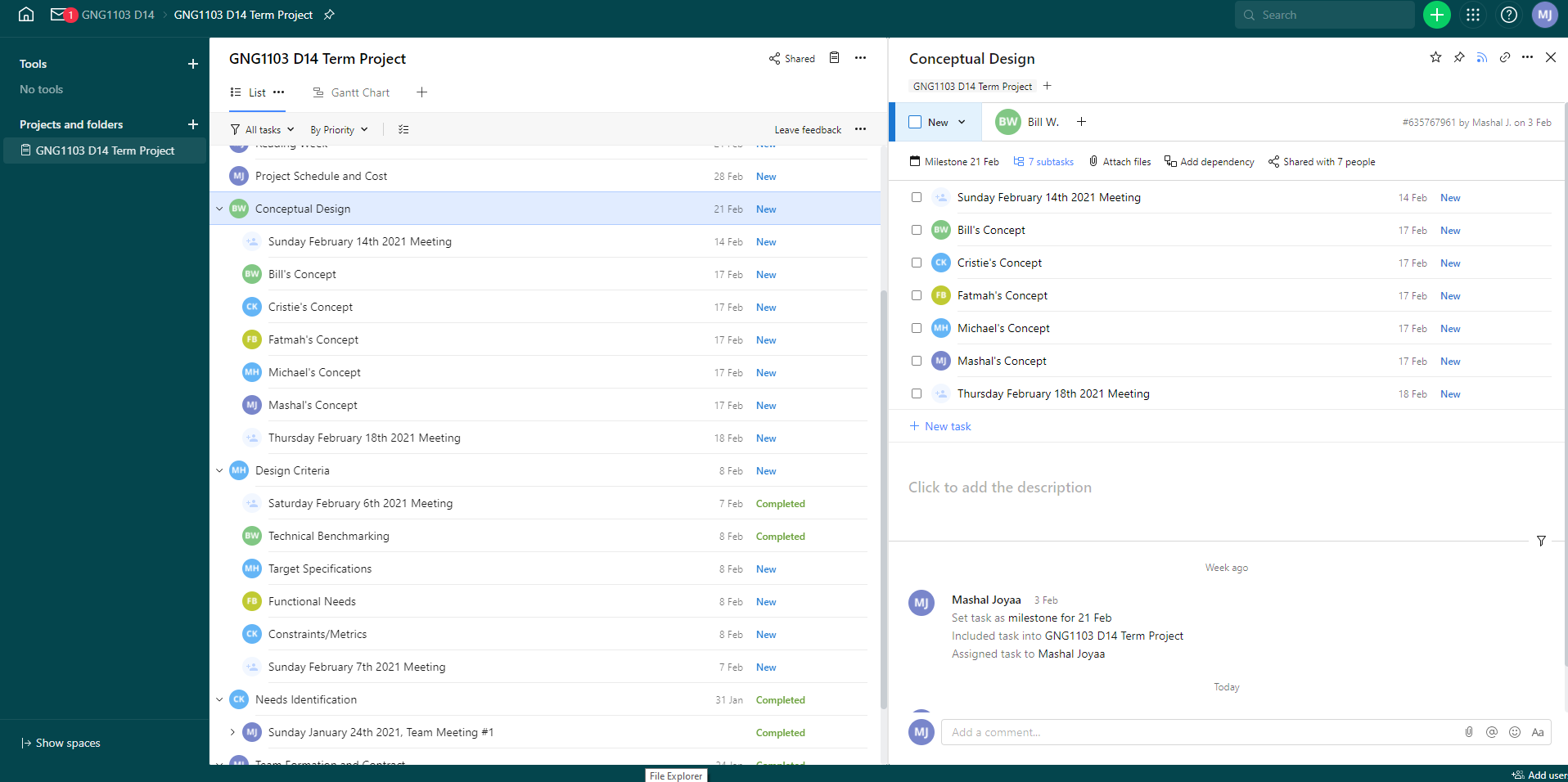 RankInterpreted Client NeedDesign Criteria 5Reporting of any deviation between the flight plan and the actual pathThe module must be able to detect when the drone is deviating from the path and enter  a state of alert4Location of the stolen/ Missing droneGPS signal attached to the drone transmitting a direct signal to the operator5An alert system to notify others the drone has crashed/ is in the process of getting stolen A speaker, and lights to make it prominent the drone is not supposed to be in that position, whether it is crashed or getting stolen3Visual feedback for the operator A camera to allow the operator to understand the circumstances/ state of the drone 4Accurate data of the situationAllow access to provide data back and forth between the operator and the drone.2User does not want to spend too much money on the deviceThe device is inexpensiveCompanySabreMotorolaCNXINBemagnificarEMacrosType of Alarm/SirenHandheld chain sirenBolt WiFi Smart Safe with Remote Open Security Monitoring and SirenHOT! 120db Power Cut Failure Outage Automatic Alarm Warn Siren LED IndicatorSolar Dummy Car Alarm LED Light, Simulated Imitation Security System Anti-Theft Flashing Blinking Lam1/2 Mile Solar Driveway Alarm System Wireless Long Range Outdoor Weather Resistant Motion Sensor & Detector- Driveway Alarms Wireless Outside Monitor & ProtectCost$8.43$179.00$20.99$13.88$149.99Weight/Size79.4mm x 25.4 mm x 12.7mm2.89 lbs10 x 5.3 x 2.5 cm7.62 x 5.59 x 1.52 cm; 18 Grams24.31 x 13.49 x 13.11 cm; 830 GramsAssembly RequiredNoNoNoNoBatteries required (included)ResistantWater-ResistantNot fire resistantWater-ResistantNot fire or water-resistantSlightly water resistantActivationRequirementsPull chainProximity AlarmProximity Alarm, Power CutSolar Power, constant activationA receiver, and sensorLightsNoNoYesYesYesNoiseYesYesYesNoYesCan be modified to suit user’s needsYesYesYesYesYesUser Feedback/ReviewsMost customers are happy with the purchase as “Nice and loud to attract attention” - home depot customer. Many users also say that they “love the product” because it’s portable and gets the task done.Hit or Miss. Customers either hate or love the product. One user from Amazon said “In 70 yrs this is the biggest piece of crap I’ve ever seen they should be ashamed to call it a safe.” while another stated “Great product, worth the money.” Many users like SOME features but have many difficulties operating it.Many users like the product, but for some, it simply did not work. One Amazon user said “This doesn’t work. Garbage” while another said “Alarm is very loud.. GOOD !!” among many others. Users liked that the product was loud and had the capability to get a lot of attention but some users simply could not charge the product.Most customers don’t think the product has good durability. The alarm is not an actual alarm, but rather a simulated LED light that makes it appear that there is one. Super bright, and makes people keep their distance when it is working. Many users have used this product in large properties, and report that the product fulfils it’s intended use well. It detects people at the range specified (half a mile), and is capable of detecting many different objects or persons.Target Specifications RelationValueUnitsVerification MethodRankFunctional Requirements1Path deviation Detection System=yesN/ATest5Emergency Lights=yesN/ATest4Emergency Speaker System =yesN/ATest3Operator Interface=yesN/ATest 3Automated Alert Activation=yesN/ATest6Security From Outside Interference=yesN/ATest2Ability to Transfer Data to Drone and Operator=yesN/ATestConstraints 1Weight <1000Grams (g)Analysis3Cost <35CADEstimate, Analysis2Size (LxWxH in)<8x6x4Inches(In)Analysis4Operating Altitude>1000ftAnalysis5Operating Temperature>0℃Test6Operating Humidity<99% HumidityTest Non-Functional Requirements 3Easily Swapped<5Time (minutes)Analysis, Test 1Easily Accessible<1Time (minutes)Analysis, Test 2Easily Manufactured<1Time (Days)Analysis, Test 